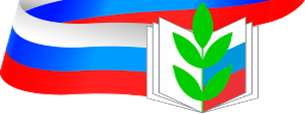 ОТЧЁТ      о деятельности первичной профсоюзной организации СП «Детский сад № 55» ГБОУ СОШ №19 г. Сызрани за 2017 - 2018 г.г.      1.	Общие показатели количественного и качественного состава первичной профсоюзной организации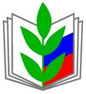 Первичная профсоюзная организация структурного подразделения насчитывает 38 человек, что составляет 100% профсоюзное членство. Из них педагогических работников – 18 чел., административных работников - 1 чел., административно – вспомогательный персонал – 5 чел., МОП – 14 чел.; молодые специалисты – 1 чел.; пенсионеры – 21 чел., из них: 10 – неработающих; 11 – осуществляющих трудовую деятельность в СП (2 чел. имеют досрочную пенсию).          2. Организационная работаВыборным и исполнительным органом профсоюзной организации является профсоюзный комитет. Своей главной задачей профсоюзный комитет всегда считал и считает создание дружного, сплоченного, активного коллектива, создание надежных гарантий в области занятости, нормальных условий труда, социальную защиту работников.На контроле профсоюзного комитета всегда находятся вопросы охраны труда, отдыха, оздоровления, распределения надбавок и доплат к заработной плате (стимулирующих и компенсационных выплат, премий, материальной помощи и т. д.)Профсоюзный комитет структурного подразделения осуществляет контроль за правильной выплатой заработной платы работникам структурного подразделения, режима труда и отдыха, контроль за соблюдением трудового законодательства, Коллективного договора, Правил внутреннего трудового распорядка, ведением личных дел, трудовых книжек.В своей работе профсоюзный комитет структурного подразделения руководствуется следующими документами:Трудовым кодексом РФ;Коллективным договором и приложениями к нему;Правилами внутреннего трудового распорядка;Соглашением по охране труда;Уставом профсоюзной организации профсоюза работников народного образования и науки РФ;Положением о первичной профсоюзной организации структурного подразделения «Детский сад № 55» ГБОУ СОШ №19 г. Сызрани.В своей работе ПК структурного подразделения тесно сотрудничает с администрацией ГБОУ СОШ № 19, используя такие формы работы, как:совместные заседания;отчеты администрации на заседаниях ПК, профсоюзных собраниях;совместная подготовка и проведение профсоюзных собраний;личные беседы председателя ПК с заведующим структурного подразделения.В состав профсоюзного комитета структурного подразделения входило 8 человек, работало 8 комиссий.1. ОРГАНИЗАЦИОННО- МАССОВАЯ КОМИССИЯ Председатель -  Забродина Нина ВикторовнаРабота этой комиссии включала в себя:организацию работы по приему в профсоюз;проведение сверки профсоюзных билетов;отметки уплаты членских взносов;информирование и разъяснение позиций ЦК профсоюза Самарской областной организации профсоюза, горкома профсоюза о важнейших документах и событиях профсоюзной жизни;информирование членов профсоюза о деятельности профсоюзного комитета первичной организации и участие в коллективных акциях профсоюза;разработка текущих и перспективных планов работы профсоюзного комитета, проектов решений собраний, профсоюзного комитета;работу с письменными обращениями, заявлениями членов профсоюза. Так же регулярно велись протоколы заседаний профсоюзного комитета, профсоюзных собраний.2. КОМИССИЯ ПО СОЦИАЛЬНОМУ ПАРТНЕРСТВУПредседатель - Лисина Татьяна ВасильевнаРабота этой комиссии включала в себя:выработку предложений по кандидатурам в состав комиссии по ведению переговоров для принятия Коллективного договора;разработку условий Коллективного договора, обеспечивающих сохранение и улучшение положения работников по сравнению с действующим законодательством, по упорядочению взаимных обязательств между администрацией и трудовым коллективом, а также улучшению условий труда, быта и отдыха работников;организацию обсуждения проекта Коллективного договора, учет поступивших замечаний и предложений;подготовку и проведение собрания работников структурного подразделения по утверждению Коллективного договора;организацию работы по регистрации Коллективного договора в течение 7 дней в отделе по труду;контроль по выполнении условий Коллективного договора.3. КОМИССИЯ ПО ЗАЩИТЕ ТРУДОВЫХ И ПРОФЕССИОНАЛЬНЫХ ПРАВПредседатель - Арутюнян Татьяна АлександровнаВела контроль за:выполнением Трудового кодекса РФ;начислением заработной платы;правильностью выплат по больничным листам;распределением стимулирующих выплат;премированием работников структурного подразделения;выполнением условий Коллективного договора;проведением аттестации педагогических работников;ведением трудовых книжек и личных дел работников структурного подразделения;организацией периодических медосмотров, диспансеризацией работников. 4. КОМИССИЯ ПО КУЛЬТУРНО-МАССОВОЙ И СПОРТИВНО-ОЗДОРОВИТЕЛЬНОЙ РАБОТЕПредседатель - Горловская Елена АнатольевнаПриоритетными направлениями в работе комиссии являлись:организация спортивно-оздоровительной работы в коллективе;организация праздников, досугов, вечеров отдыха;организация поздравлений членов профсоюза и неработающих пенсионеров со знаменательными событиями.5. КОМИССИЯ ПО ПЕНСИОННЫМ ВОПРОСАМПредседатель - Лямина Елена Вячеславовнаосуществляла контроль за правильностью внесения в индивидуальные сведения членов профсоюза данных о трудовом стаже и заработной плате;оказывала необходимую помощь в решении вопросов, связанных с пенсионным обеспечением членов профсоюза;проводила разъяснительную работу о правах и обязанностях членов профсоюза при начислении пенсии;осуществляла контроль за перечислением страховых взносов в Пенсионный фонд РФ;организовывала работу с ветеранами труда, с неработающими пенсионерами.6. КОМИССИЯ ПО ОХРАНЕ ТРУДАПредседатель - Коновалова Вера Михайловнасовместно с администрацией разрабатывала Соглашения по охране труда, контролировала его выполнение;организовывала контроль за выполнением инструкций по охране труда и здоровью воспитанников;осуществляла общественно- административный контроль;осуществляла контроль за соблюдением СанПиН;разрабатывала и вводила инструкции по ОТ, следила за их выполнением;проверяла наличие и выполнение должностных инструкций работниками;проверяла состояние противопожарных средств;проверяла состояние санитарно-гигиенического режима;организовывала контроль за питанием;организовывала контроль за обеспечением спецодеждой обслуживающего персонала, согласно Коллективного договора, Положению о нормах обеспечения работников спецодеждой.7. КОМИССИЯ ПО ТРУДОВЫМ СПОРАМПредседатель - Воронина Тамара Михайловна.За последние три года в эту комиссию обращений не поступало, что говорит о здоровых, бесконфликтных условиях работы в структурном подразделении.8. РЕВИЗИОННАЯ КОМИССИЯПредседатель – Садилкина Наталья Олеговнаследила за правильностью и полнотой взимания профсоюзных взносов;следила за наличием заявлений на безналичную уплату профсоюзных взносов;контролировала работу профкома по исполнению сметы профсоюзного бюджета, своевременную отчетность;участвовала в распределении и выдаче путевок;следила за состоянием делопроизводства, рассмотрением заявлений и жалоб членов профсоюза;следила за постановкой на учет членов профсоюза.Ревизионной комиссией СП контролировалось состояние профсоюзного делопроизводства: в профсоюзном комитете имеются все протоколы профсоюзных собраний (в 2017 г.- 2 протокола, в 2018 г.- 3 протокола,); заседаний профсоюзного комитета (в 2017 г.- 18 протоколов, в 2018 г. – 15 протоколов). Все члены профсоюза имеют профсоюзные билеты и учетные карточки. В профсоюзном комитете имеется план работы Первичной профсоюзной организации.Письменных обращений членов профсоюза структурного подразделения с жалобами и заявлениями в отчетный период не поступало.  3. Развитие социального партнёрства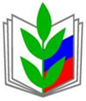 Профсоюзный комитет структурного подразделения ведет постоянную работу по развитию социального партнерства. В своей работе профсоюзный комитет всегда находит понимание и поддержку администрации в решении различных проблем, в том числе и социальных.В 2018 году был принят новый Коллективный договор - основной локальный акт, регулирующий трудовые отношения в учреждении, и  Приложения к нему:«Правила внутреннего трудового распорядка»;«Положение о дополнительных оплачиваемых отпусках»;«Положение о порядке распределения стимулирующих выплат педагогическим работникам, административно-управленческому, обслуживающему персоналу ГБОУ СОШ №19 г. Сызрани»;       «Положение о нормах обеспечения работников спецодеждой, обувью и другими средствами индивидуальной защиты»; «Положение о надбавках и доплатах к заработной плате, выплачиваемых из специального фонда»;«Положение о наставничестве»;«Соглашение по охране труда».Работникам с вредными (опасными) условиями труда сохранены дополнительные оплачиваемые отпуска и сокращенный рабочий день. Это такие работники, как:медицинская сестра (сокращенный рабочий день и дополнительный отпуск 14 календарных дней (12 рабочих);повара (дополнительный отпуск 6 календарных дней);машинист по стирке и ремонту спецодежды (белья) (дополнительный отпуск 6 календарных дней).Экономическая эффективность Коллективного договора (средства, выделенные на дополнительные оплачиваемые отпуска, отпуска за работу в течение календарного года без больничных листов, за общественную активность) составила:в 2017 г.---------------------------- 408,261 тыс. рублейв 2018 г. просчитывались средства общие для всего ГБОУ СОШ № 19 г. Сызрани.                                 4. Охрана трудаРабота по созданию здоровых и безопасных условий труда в СП является одной из ведущих. Ежегодно в структурном подразделении проводятся смотры - конкурсы по охране труда. Профсоюзный комитет, совместно с администрацией, ведет работу по реализации мероприятий, разработанных комиссией по ОТ. Положительно решаются администрацией вопросы, связанные с выполнением Соглашения по ОТ. Постоянно ведется трехступенчатый административно - общественный контроль.Объем средств, затраченных на реализацию мероприятий по ОТ составил:в 2017 г.---------------------------- 23,561 тыс. рублей. в 2018 г.---------------------------- 127, 31 тыс.  рублей.Все работники в установленные сроки, за счет средств работодателя проходили профилактический медицинский осмотр и санитарно-гигиеническую аттестацию. В 2018 г. на профилактический медицинский осмотр были потрачены: за счет целевых субсидий (83980 руб.) и за счет внебюджетных средств (18500 руб.)В соответствии с соглашениями по охране труда приобретались средства индивидуальной защиты для охраны труда работников СП (сумма затрат на эти цели составила в 2017 г. – 9961 рублей; в 2018 г. - 8127,40 рублей).5. Меры социальной поддержки и организация досугаУлучшению психологического климата в коллективе способствовали вечера отдыха. Не остаются без внимания ветераны труда, находящиеся на заслуженном отдыхе (поздравления с праздниками, посещение на дому).На культмассовую работу используются профсоюзные средства:в 2017 г.----------------------------5850 рублей. в 2018 г.----------------------------6150 рублей.Ежегодно дети работников структурного подразделения получают бесплатные новогодние подарки за счет профсоюзный средств:в 2017 г.----------------------------26 штук в 2018 г.----------------------------28 штукНа контроле ПК находится и оздоровление членов профсоюза и их детей.Ежегодно Горком профсоюза выделяет одну бесплатную путевку на базу отдыха «Улыбка». Всего отдохнули:в 2017 г.----------------------------1 человек (плюс 2 путевки за полную стоимость) в 2018 г.----------------------------1 человек (плюс 2 путевки за полную стоимость) На материальную помощь по заявлению членов профсоюза были выделены:в 2017 г.---------------------------- 6000 рублей (2 человека)в 2018 г.---------------------------- 6000 рублей (2 человека)Согласно Коллективного договора, члены профсоюза структурного подразделения имеют право на 3 дополнительных оплачиваемых дня к отпуску за работу, в течение календарного года, без больничных листов. Таким правом воспользовались:в 2017г.----------------------------8 человек (за 2016 г.)в 2018 г.----------------------------13 человек (за 2017 г.)Еще 2 работника имеют 3 дополнительных оплачиваемых дня за ненормированный рабочий день.На контроле ПК находится заболеваемость работников. Она составила:2017 г. -------686 дней, из них:                                314 дней - по болезни работников;                                232 дня - по уходу за ребенком;                                140 дней - декретный отпуск.2018 г.------- 548 дней, из них:                                283 дня - по болезни работников;                 265 дней - по уходу за ребенком.6. Участие в работе по повышению квалификации педагогов и качества образованияПрофсоюзный комитет структурного подразделения постоянно участвует в работе различных комиссий образовательного учреждения, в распределении надбавок и премий, защищает права работников на профессиональную подготовку и повышение профессиональной квалификации. Ее прошли: в 2017 г.-------6 человек в 2018 г.-------8 человек При непосредственном участии председателя ППО осуществлялась аттестация педагогов на соответствие занимаемой должности. Подтвердили соответствие занимаемой должности:  в 2017 г.-------7 человек в 2018 г.-------8 человек Прошли испытания на квалификационную категорию: в 2017 г.------- 3 человека в 2018 г. педагоги на аттестацию не выходили.В системе осуществлялся контроль порядка комплектования и распределения нагрузки на новый учебный год, рациональным использованием рабочего времени педагогических работников, соблюдением планов - графиков повышения квалификации педагогов, порядком заключения трудовых договоров.Средний объем занятости педагогических работников СП составил:воспитателей  -  1   ставка; других педагогических работников -  1,25   ставки.Первичная профсоюзная организация СП тесно взаимодействует с Горкомом профсоюза работников народного образования и науки РФ г. о. Сызрань,    оказывающим большую практическую помощь в работе, органами местного самоуправления, общественными организациями. Члены профсоюза – постоянные участники городских митингов, маевок, демонстраций, смотров - конкурсов.                       7.   Правовая защитаПрофсоюзный комитет СП, в соответствии с планом работы, осуществлял контроль соблюдения трудового законодательства. Тематика проверок по соблюдению трудового законодательства:«Проверка трудовых книжек с целью контроля за своевременным внесением записей и правильностью наименования должностей». «Проверка наличия дополнительных соглашений к трудовым договорам».                              8.   Информационная работаПрофсоюзный комитет СП проводит большую работу по освещению деятельности Профсоюза через наглядную агитацию. В распоряжении профсоюзного комитета для информирования членов профсоюза используются:- профсоюзная страничка на сайте СП;- профсоюзный уголок «Мой профсоюз».Работа профсоюзного комитета СП представлена на сайте http://detsad55.minobr63.ru, который постоянно обновляется и дополняется необходимой информацией.Профсоюзный уголок знакомит членов профсоюза СП с отдельными сторонами жизни и деятельности профсоюзной организации. В установленные сроки проводилась подписка на периодические профсоюзные издания «Мой профсоюз» и «Народная трибуна» (в 2017 – 2018 г. за счет средств работодателя).Профсоюзный актив структурного подразделения регулярно проходит обучение. Председатель ПК постоянно повышает свою профессиональную квалификацию на ежемесячных городских семинарах председателей первичных профсоюзных организаций при Горкоме профсоюза работников народного образования и науки РФ г. о. Сызрань. Все члены профсоюзного комитета проходят обучение внутри учреждения – на кружке правовых знаний.  